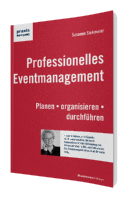 Susanne SiekmeierProfessionelles EventmanagementPlanen – organisieren – durchführenBusinessVillage 2014
ISBN: 978-3-86980-283-121,80 Eur[D] / 24,50 Eur[A] / 25,80 CHF UVPPressematerialien: www.businessvillage.de/presse-957KlappentextDie Organisation von Veranstaltungen ist eine logistische Herausforderung. Ob interne Firmenveranstaltungen oder Kundenveranstaltungen mit Außenwirkung – die professionelle Vorbereitung ist das A und O für ein rundum gelungenes Event.Der Schlüssel zum Erfolg liegt in einer guten Vorbereitung mit Liebe zum Detail. Aber gute Planung, reibungslose Durchführung und sorgfältige Nachbereitung erhalten in der Praxis oft nicht den ihnen gebührenden Stellenwert. Dabei geht es doch um so wichtige Menschen wie Kunden und Mitarbeiter. Dieser Ratgeber hilft Ihnen Events optimal zu organisieren und liefert Ihnen praktische Hinweise, damit die Veranstaltung für Sie und Ihre Gäste einzigartig wird.Susanne Siekmeier, IHK-geprüfte Eventmanagerin, liefert Ihnen – aus der Praxis für die Praxis – Tipps zu Themen wie Bewirtung, Logistik, Programm, Location und rechtlichen Vorschriften. Darüber hinaus erhalten Sie praktische Checklisten sowie nützliche Adressen.Autorenvita Susanne Siekmeier ist Expertin für Büroorganisation. Sie berät Unternehmen bei der Optimierung von Arbeitsabläufen im Büro und Sekretariat. Die Eventmanagerin ist auch als Dozentin tätig.